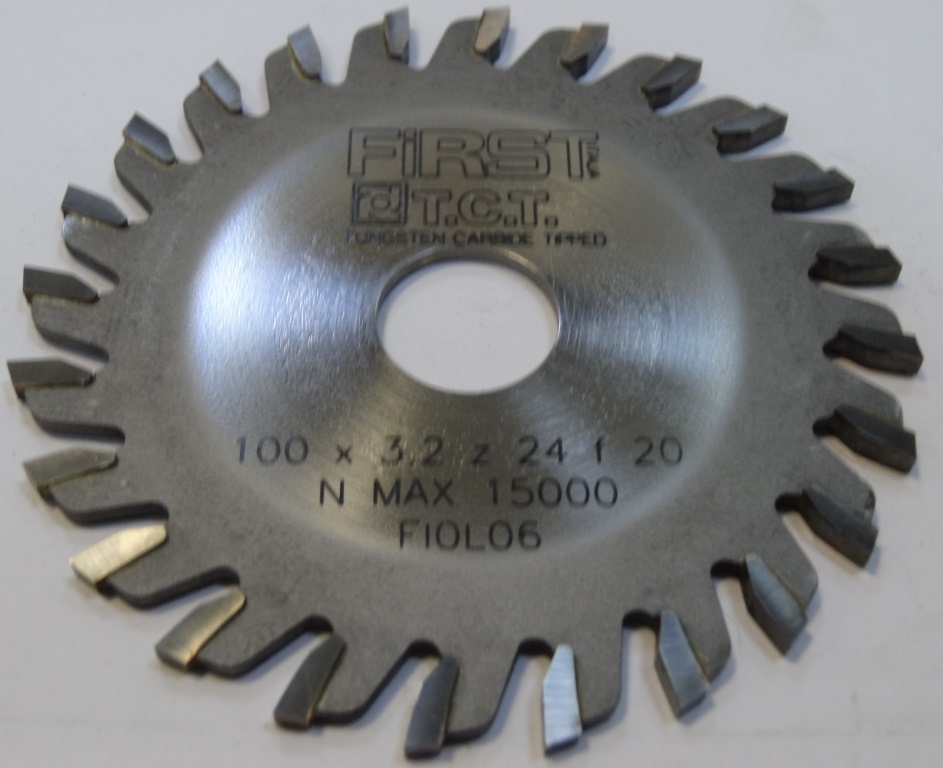 Код из 1САртикулНаименование/ Бренд/ПоставщикГабариты,Д*Ш*ВммМасса,грМатериалМесто установки/Назначение011911000712Пила отрезная 100*3,2*22, Z=20100*3,2*22, Z=20500металлКромкооблицовочные станки/ торцовой срез материала011911000712100*3,2*22, Z=20500металлКромкооблицовочные станки/ торцовой срез материала011911000712first   (италия)100*3,2*22, Z=20500металлКромкооблицовочные станки/ торцовой срез материала